Самоподготовка на период межсезонья 2010 г.р.Понедельник (координация)Самоподготовка на период межсезонья 2010 г.р.Вторник (общая сила)Самоподготовка на период межсезонья 2010 г.р.Среда (скоростная выносливость)Самоподготовка на период межсезонья 2010 г.р.Четверг (скоростно-силовая)Самоподготовка на период межсезонья 2010 г.р.Пятница (техника)Самоподготовка на период межсезонья 2010 г.р.Суббота (игровые виды спорта)Самоподготовка на период межсезонья 2010 г.р.Воскресенье (восстановительные мероприятия)Посещение БаниРусская баня характеризуется тем, что её пространство заполняется насыщенным водяным паром, образующим туман, с температурой в пределах 40-45 С (максимум 50 С). Охлаждение осуществляется различными способами: водой, на свежем воздухе, снегом.Римская баня обогревается сухим горячим воздухом. Его температура в теплом помещении (тепидарии) достигает 40-45 С, а в лаконикуме (кальдарии) – 60-70 С. Горячий воздух подводиться к полу или через отверстия в стенах. Охлаждение осуществляется в бассейнах с различной температурой воды.Турецкая баня имеет помещения с температурой воздуха 50 С и 40 С, а влажность воздуха регулируется согреванием воды в котлах. Охлаждение проводят в специальном помещении путём обливания воды с постепенно снижающейся температурой либо во время пребывания в помещении с комнатной температурой.Ирландские бани характеризуются низким насыщением водяным и парами без образования тумана, с температурой в парной около 50-55 С. Охлаждение осуществляется с помощью душа или обливания.Финская баня (сауна) обогревается горячим воздухом с температурой, достигающей 100 С, характеризуется низкой относительной влажностью. Охлаждение производится на воздухе или в воде.СодержаниеМетодические указанияСхематическое описаниеПодготовительная частьБег по пересечённой местности.Разминка10 минут5 минут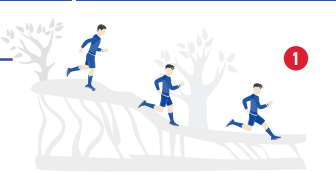 Основная частьАкробатика с продвижением вперед, дистанция 10 метров 40 мин.Кувырок лицом вперед 4 разаКувырок спиной вперед 4 разаКувырок правым боком 4 разаКувырок левым боком 4 разаКолесо левым боком 4 разаКолесо правым боком 4 раза«Паучок» раз лицом, раз спиной«Обезьянка» раз лицом, раз спинойПроход в мостике«Тачка»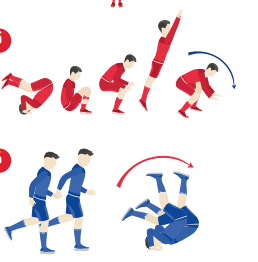 Заключительная частьПодъем таза из положения «лежа на спине» и сгибание ноги. Следить за дыханием.Встать на колени носки врозь. Руки положить на пояс, сесть между пятками, подтянуть руки вверх, наклониться назад, лечь на спину.Лечь на живот, развести ноги, упереться руками в пол перед собой. Прогибаясь отклониться назад.Выполнить медленно, 8—10 повторений на каждую сторону.Выполнить медленно, 10—12 повторений.Выполнить медленно, 10—12 повторений.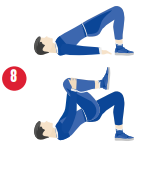 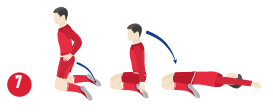 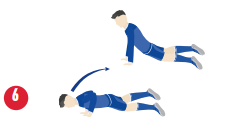 СодержаниеМетодические указанияСхематическое описаниеПодготовительная частьБег по пересечённой местности.Разминка10 минут5 минутОсновная частьОтжиманияСкладкаПриседания Упор присев, упор лежа «Берпи»Пистолетики3х153х203х203х203х104х10Между повторениями отдых 40 сек., между упражнениями отдых 2 мин.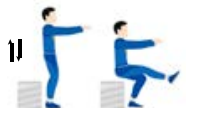 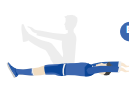 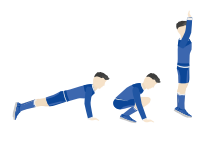 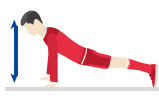 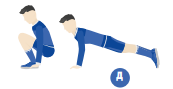 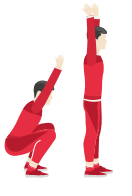 Заключительная частьУпражнения для растяжки мышц поясничного отдела спины.Упражнения для растяжки задней поверхности бедра.Упражнения для растяжки – «Продольный шпагат»Выполняется медленно с постепенным увеличением амплитуды в течение 2–4 минут, после предварительной разминки. Упражнение может выполняться также при помощи партнераВыполняется медленно с постепенным увеличением амплитуды, на каждую ногу 6–8 повторений.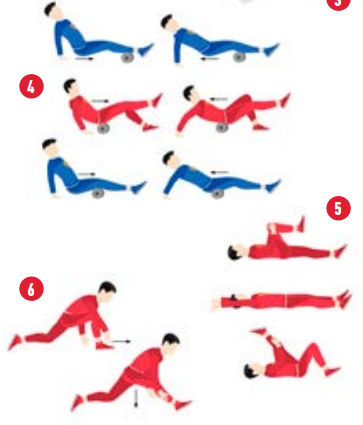 СодержаниеМетодические указанияСхематическое описаниеПодготовительная частьБег по пересечённой местности.Разминка10 минут5 минутОсновная частьОтрезки на максимальной скорости.Скакалка.Бег с высоким подниманием бедра.30м х 10 раз60м х 3 раза100м х 1 разМежду повторениями отдых 40 сек., между упражнениями отдых 2 мин.Ноги на ширине плечДва прыжка на правой ноге, два прыжка на левой ногеНоги в стороны, ноги вместеРазножкаРабота 1 мин.Отдых 40 сек.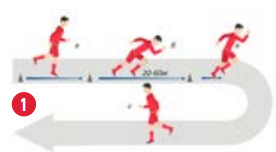 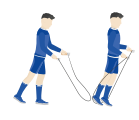 Заключительная частьЗанимающийся садится на пол, руки за спину и упирается. Наклоняется. Руками, взявшись за пальцы ног, поворачивать ступни (попеременно) вправо и влево.Занимающийся встает на колени, носки врозь.Руки на пояс. Медленно садится между пятками, поднимает руки вверх, наклоняется назад, ложится на спину.Лечь на живот, ноги вместе, руки вытянуты вперед, согнуть ноги, прогнуться, достать руками голеностоп.Выполнять медленно по 6–8 повторений на каждую ногу.Сделать10–12 повторений.Выполнять по 6–8 повторений на каждую ногу, постепенно увеличивая амплитуду движения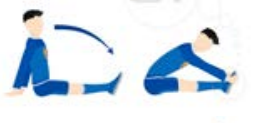 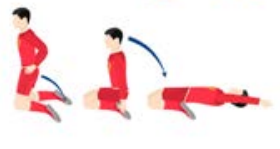 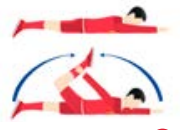 СодержаниеМетодические указанияСхематическое описаниеПодготовительная часть  Бег по пересечённой   местности.Разминка10 минут5 минутОсновная частьОтжиманияСкладка (пресс)Приседания Упор присев, упор лежа «Берпи»МостыРабота 30 сек.Отдых 45 сек., отдых между упражнениями 90сек.Делаем по 2 повторения каждое упражнениеЗаключительная частьУпражнения для растяжки мышц поясничного отдела спины.Упражнения для растяжки задней поверхности бедра.Упражнения для растяжки – «Продольный шпагат»Выполняется медленно с постепенным увеличением амплитуды в течение 2–4 минут, после предварительной разминки. Упражнение может выполняться также при помощи партнераВыполняется медленно с постепенным увеличением амплитуды, на каждую ногу 6–8 повторений.СодержаниеМетодические указанияСхематическое описаниеПодготовительная частьБег по пересечённой   местности.Разминка10 минут5 минутОсновная частьВыполнять в хоккейной стойке, с поднятой головой, не сгибая спину, работают только кисти.Короткое ведениеШирокое ведениеКороткое ведение слеваКороткое ведение справаДриблинг на левой ногеДриблинг на правой ногеВосьмеркаГалочкаУбор под себя, широкий убор в одну рукуРабота 90 сек.Отдых 30 сек., между упражнениями отдых 45 сек.Делать по 2 повторения каждое упражнение.Заключительная частьПодъем таза из положения «лежа на спине» и сгибание ноги. Следить за дыханием.Встать на колени носки врозь. Руки положить на пояс, сесть между пятками, подтянуть руки вверх, наклониться назад, лечь на спину.Лечь на живот, развести ноги, упереться руками в пол перед собой. Прогибаясь отклониться назад.Выполнить медленно, 8—10 повторений на каждую сторону.Выполнить медленно, 10—12 повторений.Выполнить медленно, 10—12 повторений.СодержаниеМетодические указанияСхематическое описаниеПодготовительная частьБег по пересечённой   местности.Разминка10 минут5 минутОсновная частьВыпады лицом впередВыпады спиной впередКоньковый шаг лицом впередКоньковый шаг спиной впередРазножка правым бокомРазножка левым бокомПрыжки из низкого приседа вперед (3 серии)Выполнять все упражнения не прогибая спину.Дистанция 15 метров. Делается по 2 повторения каждое упражнение. Отдых между упражнениями 45 сек.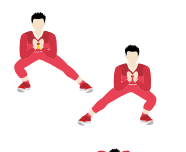 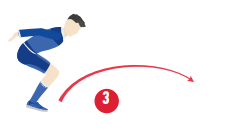 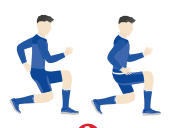 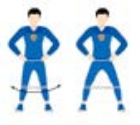 Заключительная частьУпражнения для растяжки мышц поясничного отдела спины.Упражнения для растяжки задней поверхности бедра.Упражнения для растяжки – «Продольный шпагат»Выполняется медленно с постепенным увеличением амплитуды в течение 2–4 минут, после предварительной разминки. Упражнение может выполняться также при помощи партнераВыполняется медленно с постепенным увеличением амплитуды, на каждую ногу 6–8 повторений.